ST JOSEPH’S COLLEGE (AUTONOMOUS), BANGALORE – 27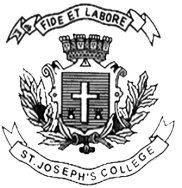 BA VISUAL COMMUNICATION – VI SEMESTEREND SEMESTER EXAMINATION –JULY -2022VC 6317 - Basics of Animation Time: 21/2 Hours 							   	Max Marks: 70	(This question paper has ONE printed page and TWO parts.)	Write short notes on any SIX of the following in 100 words each.	 (6X5=30)Squash and stretch ExaggerationLine of action Shape and formOnion skin Motion studies 2D and 3D animation Slow in and slow out Answer any Four of the following questions in 150 words each.      (4x10=40)What is the procedure for cell animation? Explain arcs and secondary action principles with a diagramWhat are the different types of symbols in animation? Explain with suitable examples.What does the timeline contain? explain in brief.Discuss the history and trends of computer animation in detail.Explain the different types of tween animation with diagrams.             VC6317_22_A